טופס הנחיות להגשת דיסרטציהטרם ההגשה הסופית, ובכדי למנוע מצב בו העבודה אינה כתובה עפ"י ההנחיות של הגשת דיסרטציה, אנא ודא ואשר כי העבודה עומדת בכללי הכתיבה הבאים: (נא לסמן V)תאריך             שם הסטודנט         חתימת סטודנט	     חתימת מנחה/יםנוסח השער העברי של החיבור: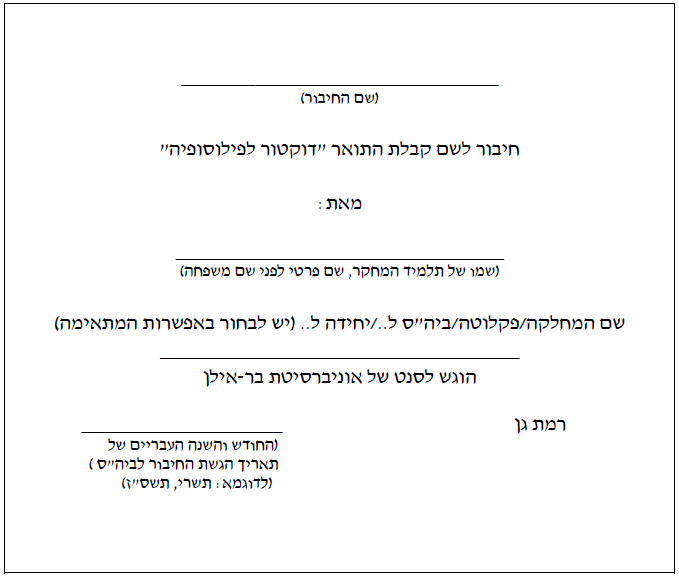 נוסח השער הלועזי של החיבור: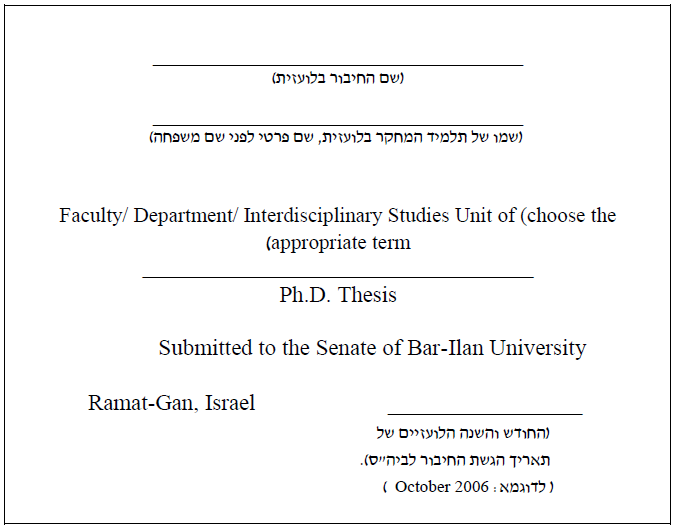 הערות: 1 . יש להשאיר את התאריך של ההגשה הראשונה לביה"ס. רק במקרה של תיקונים מהותיים, כשהעבודה חוזרת לשיפוט נוסף, יש לשנות את התאריך על העבודה לתאריך הגשת העבודה המתוקנת.. 2השער באנגלית - בשם החיבור יש להתחיל כל מילה באות גדולה (פרט למילות קישור(.הדפסת העבודה על שני צידי הדף, באופן שיבטיח קריאה ברורה ונוחהכריכה תקנית בעברית ע"פ ההנחיות ללא מספור (מצ"ב דוג')שער פנימי תקני בעברית (זהה לכריכה החיצונית) ללא מספורשם המנחה/ים תקני ע"פ ההנחיות ללא מספורהבעת תודה (לא חובה) לצרף רק בגרסה הסופית לאחר שיפוט ואישור עבודת הדוקטורטתוכן העניינים בעברית ללא מספוררשימת טבלאות, תרשימים, מפות (אם יש) ללא מספוררשימת קיצורים ור"ת (אם יש) ללא מספורתקציר החיבור בעברית באותיות עבריותגוף העבודה בספרות רגילותרשימת מקורות (ביבליוגרפיה) בספרות רגילותנספחים (לא חובה) בספרות רגילותבצד האנגלית (בצד השני של העבודה(:כריכה תקנית באנגלית ע"פ ההנחיות ללא מספור (מצ"ב דוג')שער פנימי תקני באנגלית (זהה לכריכה החיצונית) ללא מספורשם המנחה/ים באנגלית ע"פ ההנחיות ללא מספורתוכן העניינים באנגלית ללא מספורתקציר החיבור באנגלית ( (Abstractבספרות רומיותיש לצרף תקליטור זהה לעותק המודפס בפורמט PDF עד חמישה קבצים. וכן שני קבצים נוספיםשל תקציר ותוכן עניינים.יש לצרף טופס פרטים אישיים, טופס הצהרה ותמונת פספורט ע"ג דיסק.חשוב לעיין בהנחיות להגשת עבודת הדוקטורט הנמצא באתר בר אילן לפני הגשת הדיסרטציה.